TEXTO LITERÁRIO E NÃO LITERÁRIO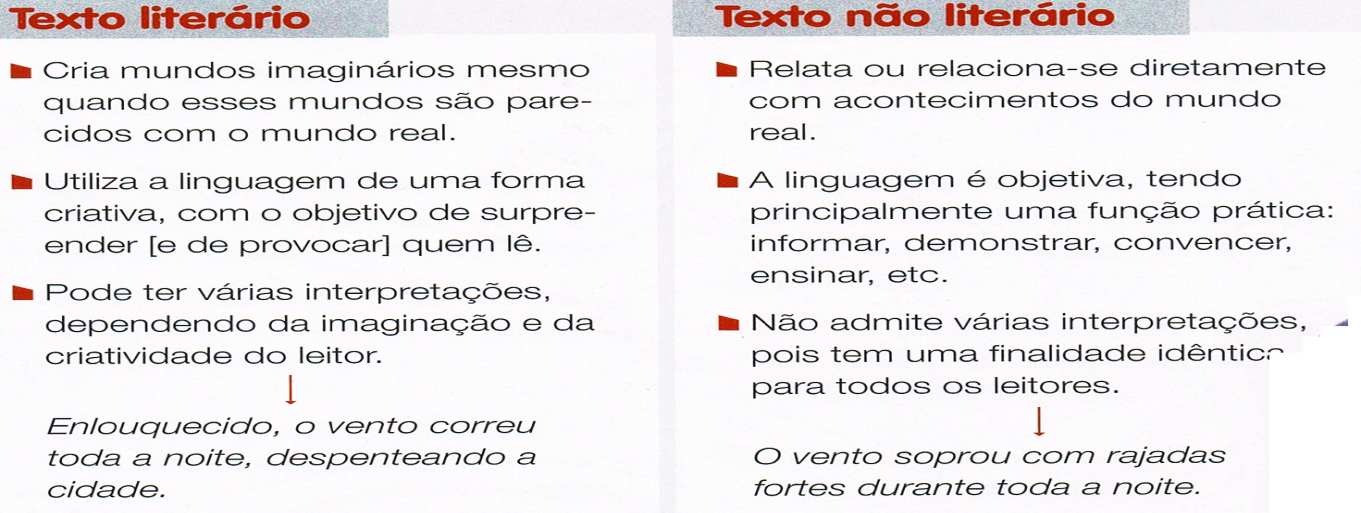 Exemplos de textos não literários:a notícia e a reportagem (texto narrativo)a crítica (texto de opinião)a entrevista (texto conversacional)a publicidade/slogan (texto argumentativo)a receita (texto instrucional)o folheto turístico (texto descritivo)um texto do manual de ciências (texto expositivo) PortuguêsNome:________________________________________________ Ano/Turma: _____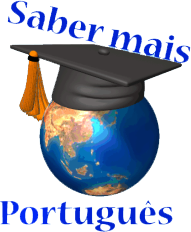 Texto literárioTexto não literárioEnlouquecido, o vento correu toda a noite, despenteando a cidade.O vento soprou com rajadas fortes durante toda a noite.O girassolPassa a vida a olhar prò sol!Segue o sol pra todo o lado!Tivesse olhos, o girassol,Ou usava óculos de sol,Ou já teria cegado.Jorge Sousa BRAGA, Herbário, Ed. Assírio & AlvimAs flores de girassol são grandes, muito chamativas, algo inclinadas, parecidas com a forma do Sol e que seguem a luz do mesmo ao longo do dia.GIRASSOL, http://www.cm-guimaraes.pt